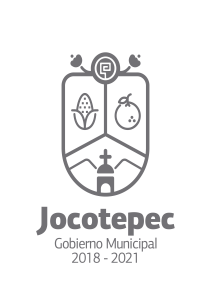 ¿Cuáles fueron las acciones proyectadas (obras, proyectos o programas) o planeadas para este trimestre?  Seguimiento atención a los grupos de crecimiento de la 3ra. Edad, lograr el termino y entrega de apoyo del programa de Jalisco Te Reconoce Adulto, realizar la verbena popular una vez al mes siendo el último domingo del mes en la plaza municipal.Resultados Trimestrales (Describir cuáles fueron los programas, proyectos, actividades y/o obras que se realizaron en este trimestre). Se ha mantenido en vigor el Programa de Pensión de adultos, además de mantener comunicación en DIF, por la tarjeta INAPAM. Montos (si los hubiera) del desarrollo de dichas actividades. ¿Se ajustó a lo presupuestado? NO APLICAEn que beneficia a la población o un grupo en específico lo desarrollado en este trimestre: Seguridad de atención ciudadana a las personas de la 3ra. Edad, además de seguir su apoyo bimestral.¿A qué estrategia de su POA pertenecen las acciones realizadas y a que Ejes del Plan Municipal de Desarrollo 2018-2021 se alinean?  De manera puntual basándose en la pregunta 2 (Resultados Trimestrales) y en su POA, llene la siguiente tabla, según el trabajo realizado este trimestre.NºESTRATÉGIA O COMPONENTE POA 2019ESTRATEGIA O ACTIVIDAD NO CONTEMPLADA (Llenar esta columna solo en caso de existir alguna estrategia no prevista)Nº LINEAS DE ACCIÓN O ACTIVIDADES PROYECTADASNº LINEAS DE ACCIÓN O ACTIVIDADES REALIZADASRESULTADO(Actvs. realizadas/Actvs. Proyectadas*100)1Pensión de Adultos Mayores33100%2Jalisco te reconoce adulto mayor22100%3Brindar Información para trámites  y servicios22100%VERBENA POPULAR MENSUAL3267%TOTAL92%